ПОСТАНОВЛЕНИЕ СОВЕТА МИНИСТРОВ РЕСПУБЛИКИ БЕЛАРУСЬ28 февраля 2019 г. № 138Об оплате труда работников бюджетных организацийИзменения и дополнения:Постановление Совета Министров Республики Беларусь от 13 декабря 2019 г. № 862 (Национальный правовой Интернет-портал Республики Беларусь, 17.12.2019, 5/47523);Постановление Совета Министров Республики Беларусь от 19 июля 2021 г. № 408 (Национальный правовой Интернет-портал Республики Беларусь, 21.07.2021, 5/49265)Во исполнение подпункта 16.1 пункта 16 Указа Президента Республики Беларусь от 18 января 2019 г. № 27 «Об оплате труда работников бюджетных организаций» Совет Министров Республики Беларусь ПОСТАНОВЛЯЕТ:1. Установить для оплаты труда работников бюджетных организаций и иных организаций, получающих субсидии, работники которых приравнены по оплате труда к работникам бюджетных организаций:тарифную сетку согласно приложению 1.2. Признать утратившими силу постановления Совета Министров Республики Беларусь согласно приложению 2.3. Министерству труда и социальной защиты до 1 июня 2019 г. определить условия оплаты труда работников государственных органов, не являющихся государственными служащими и военнослужащими, сотрудниками (работниками) военизированных организаций, имеющими специальные звания, за исключением работников, осуществляющих обеспечение деятельности и техническое обслуживание государственных органов, и работников Департамента по гуманитарной деятельности Управления делами Президента Республики Беларусь, не являющихся государственными служащими.4. Настоящее постановление вступает в силу в следующем порядке:пункт 3 – со дня официального опубликования настоящего постановления;иные положения настоящего постановления – с 1 января 2020 г.ТАРИФНАЯ СЕТКА
для оплаты труда работников бюджетных организаций и иных организаций, получающих субсидии, работники которых приравнены по оплате труда к работникам бюджетных организацийПЕРЕЧЕНЬ
утративших силу постановлений Совета Министров Республики Беларусь(Извлечение)1. Постановление Совета Министров Белорусской ССР от 29 марта 1991 г. № 120 «Об улучшении материального обеспечения работников органов внутренних дел республики».2. Пункт 2 постановления Совета Министров Республики Беларусь от 13 декабря 1993 г. № 840 «О переименовании Белорусского государственного академического театра имени Янки Купалы и условиях оплаты труда работников театра».3. Пункт 6 пастановы Кабiнета Мiнiстраў Рэспублiкi Беларусь ад 3 красавiка 1996 г. № 236 «Аб пераўтварэннi Фонду фундаментальных даследаванняў Рэспублiкi Беларусь у Беларускi рэспублiканскi фонд фундаментальных даследаванняў».4. Постановление Совета Министров Республики Беларусь от 17 января 1997 г. № 6 «О социальной поддержке работников и выпускников Белорусского национального технического университета».5. Постановление Совета Министров Республики Беларусь от 17 апреля 1997 г. № 347 «О мерах по обновлению и развитию материально-технической базы и социальной поддержке работников и выпускников учреждения образования «Белорусский государственный экономический университет».6. Постановление Совета Министров Республики Беларусь от 9 июня 1997 г. № 664 «Об уровне оплаты труда в учебных заведениях, осуществляющих переподготовку и повышение квалификации руководящих кадров государственных органов».7. Постановление Совета Министров Республики Беларусь от 12 июня 1997 г. № 698 «О мерах по обновлению и развитию материально-технической базы и социальной поддержке работников и выпускников учреждения образования «Белорусский государственный педагогический университет имени Максима Танка».8. Постановление Совета Министров Республики Беларусь от 4 марта 1998 г. № 337 «О мерах социальной поддержки работников, студентов и аспирантов Белорусской сельскохозяйственной академии и развитии материально-технической базы академии».9. Пункт 16 постановления Совета Министров Республики Беларусь от 16 сентября 1998 г. № 1455 «О дополнительных мерах по минимизации и преодолению последствий катастрофы на Чернобыльской АЭС».10. Постановление Совета Министров Республики Беларусь от 5 октября 1998 г. № 1528 «О внесении изменения в постановление Совета Министров Республики Беларусь от 4 марта 1998 г. № 337».11. Постановление Совета Министров Республики Беларусь от 26 октября 1998 г. № 1628 «Об условиях оплаты труда артистического и художественного персонала Государственного академического симфонического оркестра Республики Беларусь Белорусской государственной филармонии».12. Постановление Совета Министров Республики Беларусь от 26 ноября 1998 г. № 1821 «О мерах по социальной поддержке работников Минского государственного лингвистического университета».13. Постановление Совета Министров Республики Беларусь от 31 мая 1999 г. № 815 «О мерах по социальной поддержке работников Белорусского государственного технологического университета».14. Постановление Совета Министров Республики Беларусь от 29 июля 1999 г. № 1163 «О мерах по социальной поддержке работников Белорусского государственного университета информатики и радиоэлектроники».15. Пункт 2 пастановы Савета Мiнiстраў Рэспублiкi Беларусь ад 10 снежня 1999 г. № 1927 «Аб перайменаваннi Дзяржаўнага акадэмiчнага рускага драматычнага тэатра iмя М.Горкага».16. Пастанова Савета Мiнiстраў Рэспублiкi Беларусь ад 30 снежня 1999 г. № 2058 «Аб мерах па сацыяльнай падтрымцы работнiкаў, аспiрантаў i студэнтаў установы адукацыi «Беларускi дзяржаўны ўнiверсiтэт культуры i мастацтваў».17. Пункты 2 и 4 постановления Совета Министров Республики Беларусь от 31 декабря 1999 г. № 2070 «О мерах по совершенствованию условий оплаты труда работников бюджетных организаций и иных организаций, получающих субсидии, работники которых приравнены по оплате труда к работникам бюджетных организаций».18. Пастанова Савета Мiнiстраў Рэспублiкi Беларусь ад 2 лiстапада 2000 г. № 1686 «Аб мерах па абнаўленню i развiццю матэрыяльна-тэхнiчнай базы i сацыяльнай падтрымцы работнiкаў, аспiрантаў i студэнтаў установы адукацыi «Беларуская дзяржаўная акадэмiя музыкi».19. Постановление Совета Министров Республики Беларусь от 19 апреля 2000 г. № 546 «О мерах социальной поддержки работников Гродненского сельскохозяйственного института».20. Постановление Совета Министров Республики Беларусь от 27 февраля 2001 г. № 277 «О совершенствовании оплаты труда работников бюджетных организаций и иных организаций, получающих субсидии, работники которых приравнены по оплате труда к работникам бюджетных организаций».21. Постановление Совета Министров Республики Беларусь от 18 июня 2001 г. № 894 «О минимальной заработной плате и тарифной ставке первого разряда для оплаты труда работников организаций, финансируемых из бюджета и пользующихся государственными дотациями».22. Постановление Совета Министров Республики Беларусь от 17 января 2003 г. № 44 «О внесении изменений в некоторые постановления Совета Министров Республики Беларусь».23. Постановление Совета Министров Республики Беларусь от 26 мая 2006 г. № 662 «Об условиях оплаты труда работников Национального академического народного оркестра Республики Беларусь имени И.И.Жиновича учреждения «Белорусская государственная ордена Трудового Красного Знамени филармония», государственного учреждения «Национальный академический народный хор Республики Беларусь имени Г.И.Цитовича», государственного учреждения «Заслуженный коллектив Республики Беларусь «Национальный оркестр симфонической и эстрадной музыки Республики Беларусь» и государственного учреждения «Национальный академический драматический театр имени Якуба Коласа».24. Постановление Совета Министров Республики Беларусь от 6 февраля 2007 г. № 153 «О повышении заработной платы отдельных категорий работников бюджетных организаций и иных организаций, получающих субсидии, работники которых приравнены по оплате труда к работникам бюджетных организаций».25. Постановление Совета Министров Республики Беларусь от 13 июня 2008 г. № 859 «О совершенствовании оплаты труда отдельных категорий врачей».26. Постановление Совета Министров Республики Беларусь от 4 декабря 2008 г. № 1854 «О совершенствовании оплаты труда отдельных категорий педагогических работников бюджетных учреждений образования при реализации образовательных программ профессионально-технического и среднего специального образования».27. Подпункт 1.4 пункта 1 постановления Совета Министров Республики Беларусь от 9 декабря 2008 г. № 1899 «О внесении изменений в некоторые постановления Совета Министров Республики Беларусь».28. Постановление Совета Министров Республики Беларусь от 26 января 2009 г. № 86 «О некоторых вопросах оплаты труда работников учреждений образования».29. Постановление Совета Министров Республики Беларусь от 4 сентября 2009 г. № 1142 «О внесении изменений в постановление Совета Министров Республики Беларусь от 9 июня 1997 г. № 664».30. Постановление Совета Министров Республики Беларусь от 18 марта 2010 г. № 370 «О совершенствовании оплаты труда отдельных категорий работников, осуществляющих педагогическую деятельность в сфере физической культуры и спорта, работников национальных команд Республики Беларусь по видам спорта».31. Постановление Совета Министров Республики Беларусь от 27 августа 2010 г. № 1244 «О совершенствовании оплаты труда работников учреждения «Национальный художественный музей Республики Беларусь».32. Постановление Совета Министров Республики Беларусь от 1 сентября 2010 г. № 1267 «О повышении заработной платы отдельным категориям работников бюджетных организаций и иных организаций, получающих субсидии, работники которых приравнены по оплате труда к работникам бюджетных организаций».33. Постановление Совета Министров Республики Беларусь от 17 декабря 2010 г. № 1833 «О повышении заработной платы работников, осуществляющих педагогическую деятельность в сфере физической культуры и спорта».34. Абзацы третий–шестой подпункта 2.3, подпункты 2.4, 2.13 и 2.17 пункта 2 постановления Совета Министров Республики Беларусь от 5 января 2011 г. № 14 «Об утверждении перечня типов организаций, получающих субсидии, работники которых приравнены по оплате труда к работникам бюджетных организаций, и о внесении изменений и дополнений в некоторые постановления Совета Министров Республики Беларусь».35. Пункты 2 и 4 постановления Совета Министров Республики Беларусь от 2 февраля 2011 г. № 124 «О создании государственного учреждения «Национальное агентство по туризму».36. Для служебного пользования.37. Подпункты 1.22, 1.23 и 1.25 пункта 1 постановления Совета Министров Республики Беларусь от 9 июля 2011 г. № 936 «О внесении изменений и дополнений в некоторые постановления Совета Министров Республики Беларусь по вопросам образования».38. Подпункты 2.1–2.3 пункта 2 постановления Совета Министров Республики Беларусь от 4 августа 2011 г. № 1049 «Об изменении, дополнении и признании утратившими силу некоторых постановлений Правительства Республики Беларусь по вопросам образования».39. Постановление Совета Министров Республики Беларусь от 30 декабря 2011 г. № 1778 «О совершенствовании оплаты труда педагогических работников из числа профессорско-преподавательского состава, не имеющих ученой степени или ученого звания».40. Постановление Совета Министров Республики Беларусь от 17 февраля 2012 г. № 154 «О совершенствовании оплаты труда руководителей и специалистов учреждения «Национальное антидопинговое агентство».41. Постановление Совета Министров Республики Беларусь от 14 ноября 2012 г. № 1047 «Об оплате труда работников администраций свободных экономических зон».42. Постановление Совета Министров Республики Беларусь от 22 апреля 2013 г. № 302 «О повышении заработной платы воспитателям дошкольного образования и помощникам воспитателей».43. Пункты 3 и 5 постановления Совета Министров Республики Беларусь от 29 апреля 2013 г. № 326 «О создании государственного учреждения «Белспортобеспечение».44. Постановление Совета Министров Республики Беларусь от 29 июля 2013 г. № 665 «О внесении изменений в постановление Совета Министров Республики Беларусь от 14 ноября 2012 г. № 1047».45. Постановление Совета Министров Республики Беларусь от 6 августа 2013 г. № 689 «О повышении заработной платы отдельным категориям педагогических работников».46. Постановление Совета Министров Республики Беларусь от 18 ноября 2013 г. № 987 «О внесении изменения и дополнений в постановление Совета Министров Республики Беларусь от 18 марта 2010 г. № 370».47. Для служебного пользования.48. Постановление Совета Министров Республики Беларусь от 27 марта 2014 г. № 265 «О некоторых вопросах оплаты труда работников учреждений образования и внесении изменений в постановление Совета Министров Республики Беларусь от 26 января 2009 г. № 86».49. Постановление Совета Министров Республики Беларусь от 2 апреля 2014 г. № 303 «О повышении тарифных ставок (окладов) отдельным категориям работников здравоохранения».50. Постановление Совета Министров Республики Беларусь от 23 августа 2014 г. № 818 «О некоторых вопросах повышения оплаты труда отдельным категориям работников системы образования».51. Постановление Совета Министров Республики Беларусь от 23 августа 2014 г. № 819 «О внесении изменений и дополнений в постановление Совета Министров Республики Беларусь от 2 апреля 2014 г. № 303».52. Для служебного пользования.53. Постановление Совета Министров Республики Беларусь от 10 сентября 2014 г. № 872 «Об оплате труда отдельных категорий работников».54. Постановление Совета Министров Республики Беларусь от 10 февраля 2015 г. № 90 «О внесении дополнений и изменений в постановления Совета Министров Республики Беларусь от 26 января 2009 г. № 86 и от 23 августа 2014 г. № 818».55. Подпункт 1.12 пункта 1 постановления Совета Министров Республики Беларусь от 23 марта 2016 г. № 231 «О внесении изменений и дополнений в некоторые постановления Совета Министров Республики Беларусь».56. Постановление Совета Министров Республики Беларусь от 27 июня 2016 г. № 500 «Об оплате труда работников Департамента по гуманитарной деятельности Управления делами Президента Республики Беларусь, не являющихся государственными служащими».57. Для служебного пользования.58. Постановление Совета Министров Республики Беларусь от 30 августа 2016 г. № 688 «О внесении дополнения в постановление Совета Министров Республики Беларусь от 23 августа 2014 г. № 818».59. Постановление Совета Министров Республики Беларусь от 19 января 2017 г. № 48 «О внесении изменения в постановление Совета Министров Республики Беларусь от 26 января 2009 г. № 86».60. Постановление Совета Министров Республики Беларусь от 27 января 2017 г. № 78 «О повышении тарифных окладов отдельным категориям работников здравоохранения».61. Для служебного пользования.62. Подпункты 2.1 и 2.2 пункта 2 постановления Совета Министров Республики Беларусь от 15 мая 2017 г. № 354 «О реорганизации учреждения образования «Белорусский государственный университет культуры и искусств» и внесении изменений и дополнений в некоторые постановления Совета Министров Республики Беларусь».63. Постановление Совета Министров Республики Беларусь от 7 июня 2017 г. № 433 «О внесении изменений и дополнения в постановление Совета Министров Республики Беларусь от 14 ноября 2012 г. № 1047».64. Постановление Совета Министров Республики Беларусь от 24 июня 2017 г. № 468 «Об оплате труда работников фонда «Дирекция II Европейских игр 2019 года».65. Подпункты 1.3.3 и 1.3.4 пункта 1 постановления Совета Министров Республики Беларусь от 26 июня 2017 г. № 480 «О внесении дополнений и изменений в некоторые постановления Совета Министров Республики Беларусь».66. Постановление Совета Министров Республики Беларусь от 18 сентября 2017 г. № 702 «О внесении изменения в постановление Совета Министров Республики Беларусь от 27 июня 2016 г. № 500».67. Для служебного пользования.68. Постановление Совета Министров Республики Беларусь от 13 ноября 2017 г. № 846 «О тарифных ставках (окладах) работников Транспортной инспекции Министерства транспорта и коммуникаций».69. Постановление Совета Министров Республики Беларусь от 20 ноября 2017 г. № 863 «О повышении тарифных окладов (ставок) отдельным категориям работников».70. Постановление Совета Министров Республики Беларусь от 21 ноября 2017 г. № 873 «О внесении изменений и дополнений в постановление Совета Министров Республики Беларусь от 24 июня 2017 г. № 468».71. Подпункт 2.2 пункта 2 постановления Совета Министров Республики Беларусь от 29 ноября 2017 г. № 910 «О принятии в собственность Республики Беларусь предприятия как имущественного комплекса и внесении дополнения и изменения в постановления Совета Министров Республики Беларусь от 29 июля 2006 г. № 963 и от 10 сентября 2014 г. № 872».72. Постановление Совета Министров Республики Беларусь от 7 декабря 2017 г. № 942 «О повышении тарифных ставок (окладов) педагогическим работникам из числа профессорско-преподавательского состава».73. Для служебного пользования.74. Для служебного пользования.75. Постановление Совета Министров Республики Беларусь от 19 января 2018 г. № 42 «О внесении изменения в постановление Совета Министров Республики Беларусь от 18 марта 2010 г. № 370».76. Постановление Совета Министров Республики Беларусь от 26 июня 2018 г. № 491 «О внесении изменений в постановление Совета Министров Республики Беларусь от 14 ноября 2012 г. № 1047».77. Постановление Совета Министров Республики Беларусь от 31 августа 2018 г. № 632 «Об установлении размера тарифной ставки первого разряда и повышении заработной платы отдельным категориям работников».78. Постановление Совета Министров Республики Беларусь от 18 сентября 2018 г. № 682 «О внесении изменений и дополнения в постановление Совета Министров Республики Беларусь от 24 июня 2017 г. № 468».79. Для служебного пользования.80. Постановление Совета Министров Республики Беларусь от 19 января 2019 г. № 36 «О повышении заработной платы отдельным категориям работников».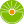 От редакции «Бизнес-Инфо»Размер базовой ставки для оплаты труда работников бюджетных организаций и иных организаций, получающих субсидии, работники которых приравнены по оплате труда к работникам бюджетных организаций, см. здесь.Премьер-министр Республики БеларусьС.РумасПриложение 1к постановлению 
Совета Министров
Республики Беларусь28.02.2019 № 138Категории работниковТарифные разрядыТарифные разрядыТарифные разрядыТарифные разрядыТарифные разрядыТарифные разрядыТарифные разрядыТарифные разрядыТарифные разрядыТарифные разрядыТарифные разрядыТарифные разрядыТарифные разрядыТарифные разрядыТарифные разрядыТарифные разрядыТарифные разрядыТарифные разрядыКатегории работников123456789101112131415161718Категории работниковКоэффициентыКоэффициентыКоэффициентыКоэффициентыКоэффициентыКоэффициентыКоэффициентыКоэффициентыКоэффициентыКоэффициентыКоэффициентыКоэффициентыКоэффициентыКоэффициентыКоэффициентыКоэффициентыКоэффициентыКоэффициентыКатегории работников1,001,071,141,211,291,381,471,571,681,791,912,032,172,312,472,632,813,001. Работники, должности (профессии) которых являются общими для всех видов экономической деятельности, в том числе:1.1. рабочие1.2. другие служащие1.3. специалисты, занимающие должности, квалификационными требованиями которых предусматривается наличие среднего специального, среднего образования 1.4. специалисты, занимающие должности, квалификационными требованиями которых предусматривается наличие высшего, среднего специального образования2. Отдельные категории работников, занимающие должности, относящиеся к сфере (области) деятельности министерств, перечисленных в пунктах 7 и 8 Указа Президента Республики Беларусь от 18 января 2019 г. № 27, в том числе: 2.1. другие служащие2.2. медицинские, фармацевтические работники, имеющие среднее специальное медицинское (фармацевтическое) образование (за исключением руководителей), ветеринарные фельдшеры2.3. специалисты, занятые предоставлением социальных услуг2.4. работники культуры (за исключением руководителей и других служащих)2.5. стажеры спортсменов-инструкторов, спортсмены-инструкторы, спортсмены-лидеры, тренеры всех наименований национальных и сборных команд Республики Беларусь по видам спорта, клубов по виду (видам) спорта (за исключением руководителей)2.6. архивисты, архивисты-реставраторы, археографы, палеографы, хранители фондов 2.7. педагогические работники, работники, осуществляющие педагогическую деятельность в сфере физической культуры и спорта (за исключением руководителей)2.8. специалисты, осуществляющие ветеринарную деятельность2.9. врачи, врачи-специалисты, провизоры-специалисты (за исключением руководителей)2.10. специалисты, занятые в печатных средствах массовой информации и производством, созданием и вещанием телерадиопрограмм 2.11. профессорско-преподавательский состав (за исключением руководителей)3. Научные работники, в том числе:специалисты4. Руководители и специалисты аппарата Национальной академии наук Беларуси5. Руководители структурных подразделений 6. Руководители организаций, учреждений, органов военного управления Вооруженных Сил и воинских частей, в том числе:6.1. архивных, культуры, государственного учреждения «Национальная книжная палата Беларуси»6.2. социального обслуживания6.3. образования, кроме учреждений высшего образования6.4. здравоохранения6.5. физической культуры, спорта и туризма6.6. культуры, имеющих статус «национальный» и содержащих в наименовании слово «национальный», государственного учреждения «Дворец Республики»6.7. средств массовой информации, учреждений высшего образования7. Работники государственных органов, не являющиеся государственными служащими и военнослужащими, сотрудниками (работниками) военизированных организаций, имеющими специальные званияПриложение 2к постановлению 
Совета Министров
Республики Беларусь28.02.2019 № 138